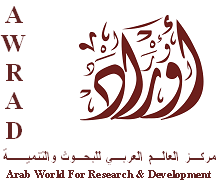 Results of an Opinion PollIn the West Bank and GazaOctober 20-22, 2013ReconciliationGovernment performanceElectionsThe PAPublication Date:  11 November 2013Sample Size: 1200 Palestinian in the West Bank and GazaMargin of error: ±3%Arab World for Research & Development.Ramallah – Gaza, Palestine. Tele-fax: 00970-2-2950957/8 
E-mail: awrad@awrad.org Website: www.awrad.orgReconciliationGovernment performanceElections The PAWest BankGaza Total1-Are you optimistic or pessimistic about reconciliation between Fatah and Hamas?1-Are you optimistic or pessimistic about reconciliation between Fatah and Hamas?1-Are you optimistic or pessimistic about reconciliation between Fatah and Hamas?1-Are you optimistic or pessimistic about reconciliation between Fatah and Hamas?Optimistic54.4%47.3%51.8%Pessimistic43.1%51.6%46.3%Don’t know2.5%1.1%2.0%West BankGazaTotal2-Do you believe that Fatah is serious about ending the division?2-Do you believe that Fatah is serious about ending the division?2-Do you believe that Fatah is serious about ending the division?2-Do you believe that Fatah is serious about ending the division?Yes50.7%55.1%52.3%No 42.9%40.7%42.1%Don’t know6.4%4.2%5.6%West BankGazaTotal3-Do you believe that Hamas is serious about ending the division?3-Do you believe that Hamas is serious about ending the division?3-Do you believe that Hamas is serious about ending the division?3-Do you believe that Hamas is serious about ending the division?Yes39.6%40.2%39.8%No 51.7%56.4%53.5%Don’t know8.7%3.3%6.7%West BankGazaTotal4-What do you think is the best way to end the crisis over the Gaza-West Bank split?4-What do you think is the best way to end the crisis over the Gaza-West Bank split?4-What do you think is the best way to end the crisis over the Gaza-West Bank split?4-What do you think is the best way to end the crisis over the Gaza-West Bank split?New legislative council elections25.6%47.8%33.9%Assumption of control by the PA over Gaza8.5%10.9%9.4%Joint administration of Gaza by the PA and the Hamas government9.9%7.8%9.1%A national unity government over both territories45.5%31.1%40.1%Don’t know10.4%2.4%7.4%West BankGazaTotal5-Have you heard about the movement calling itself Tamarrud Gaza?5-Have you heard about the movement calling itself Tamarrud Gaza?5-Have you heard about the movement calling itself Tamarrud Gaza?5-Have you heard about the movement calling itself Tamarrud Gaza?Yes31.9%62.9%43.5%No68.1%37.1%56.5%West BankGazaTotal6-In general, how do you evaluate the performance of the government led by Rami Hamdallah?6-In general, how do you evaluate the performance of the government led by Rami Hamdallah?6-In general, how do you evaluate the performance of the government led by Rami Hamdallah?6-In general, how do you evaluate the performance of the government led by Rami Hamdallah?Positively26.8%24.2%25.8%Average41.5%29.3%36.9%Negatively12.9%20.2%15.7%Don’t know18.8%26.2%21.6%West BankGazaTotal7-In general, how do you evaluate the performance of the government led by Ismael Haniyeh?7-In general, how do you evaluate the performance of the government led by Ismael Haniyeh?7-In general, how do you evaluate the performance of the government led by Ismael Haniyeh?7-In general, how do you evaluate the performance of the government led by Ismael Haniyeh?Positively16.7%20.4%18.1%Average40.4%36.7%39.0%Negatively29.1%40.0%33.2%Don’t know13.9%2.9%9.8%West BankGazaTotal8-In general, how do you rate the overall performance of President Mahmoud Abbas?8-In general, how do you rate the overall performance of President Mahmoud Abbas?8-In general, how do you rate the overall performance of President Mahmoud Abbas?8-In general, how do you rate the overall performance of President Mahmoud Abbas?Positively31.9%33.1%32.3%Average42.4%36.0%40.0%Negatively22.0%28.4%24.4%Don’t know3.7%2.4%3.3%West BankGazaTotal9-If you had a choice between the two governments, the Hamdallah-led or the Haniyeh-led, which would you chose to govern in your region?  9-If you had a choice between the two governments, the Hamdallah-led or the Haniyeh-led, which would you chose to govern in your region?  9-If you had a choice between the two governments, the Hamdallah-led or the Haniyeh-led, which would you chose to govern in your region?  9-If you had a choice between the two governments, the Hamdallah-led or the Haniyeh-led, which would you chose to govern in your region?  The Hamdallah-led government42.0%30.2%37.5%The Haniyeh-led government15.0%20.9%17.2%Neither of the two33.5%39.8%35.9%Don’t know9.6%9.1%9.4%West BankGazaTotal10-Would you describe the Palestinian authority/government in the West Bank as….?10-Would you describe the Palestinian authority/government in the West Bank as….?10-Would you describe the Palestinian authority/government in the West Bank as….?10-Would you describe the Palestinian authority/government in the West Bank as….?10-Would you describe the Palestinian authority/government in the West Bank as….?Respectful of human rightsYes 57.5%52.0%55.4%Respectful of human rightsNo36.5%35.6%36.2%Respectful of human rightsDon’t know6.0%12.4%8.4%Respectful of freedom of speechYes 50.1%51.6%50.7%Respectful of freedom of speechNo43.6%35.8%40.7%Respectful of freedom of speechDon’t know6.3%12.7%8.7%Respectful of the right to protestYes 51.1%49.6%50.5%Respectful of the right to protestNo41.9%37.6%40.3%Respectful of the right to protestDon’t know7.1%12.9%9.3%DemocraticYes 49.5%53.1%50.8%DemocraticNo42.8%34.4%39.7%DemocraticDon’t know7.7%12.4%9.5%AuthoritarianYes 33.5%30.4%32.3%AuthoritarianNo51.7%54.4%52.8%AuthoritarianDon’t know14.8%15.1%14.9%West BankGazaTotal11-Would you describe the Palestinian authority/government in Gaza as….?11-Would you describe the Palestinian authority/government in Gaza as….?11-Would you describe the Palestinian authority/government in Gaza as….?11-Would you describe the Palestinian authority/government in Gaza as….?11-Would you describe the Palestinian authority/government in Gaza as….?Respectful of human rightsYes 30.3%32.2%31.0%Respectful of human rightsNo42.5%65.1%51.0%Respectful of human rightsDon’t know27.2%2.7%18.0%Respectful of freedom of speechYes 24.6%28.9%26.2%Respectful of freedom of speechNo47.8%68.9%55.7%Respectful of freedom of speechDon’t know27.6%2.2%18.1%Respectful of the right to protestYes 26.4%27.1%26.7%Respectful of the right to protestNo46.7%70.9%55.8%Respectful of the right to protestDon’t know26.8%2.0%17.5%DemocraticYes 24.0%27.1%25.2%DemocraticNo49.0%70.7%57.1%DemocraticDon’t know27.0%2.2%17.7%AuthoritarianYes 37.5%53.8%43.6%AuthoritarianNo30.8%39.3%34.0%AuthoritarianDon’t know31.6%6.9%22.4%West BankGazaTotal12-Do you agree or disagree with the following statements?12-Do you agree or disagree with the following statements?12-Do you agree or disagree with the following statements?12-Do you agree or disagree with the following statements?12-Do you agree or disagree with the following statements?The system of government in the West Bank today is more democratic than it was 10 years ago.Agree27.1%32.0%28.9%The system of government in the West Bank today is more democratic than it was 10 years ago.Agree to some extent34.4%27.3%31.8%The system of government in the West Bank today is more democratic than it was 10 years ago.Disagree33.3%34.0%33.6%The system of government in the West Bank today is more democratic than it was 10 years ago.Don’t know5.2%6.7%5.8%The system of government in Gaza is more democratic than it was 10 years ago.Agree10.9%17.1%13.3%The system of government in Gaza is more democratic than it was 10 years ago.Agree to some extent22.5%24.0%23.1%The system of government in Gaza is more democratic than it was 10 years ago.Disagree46.9%56.2%50.4%The system of government in Gaza is more democratic than it was 10 years ago.Don’t know19.6%2.7%13.3%Freedom of expression is more respected in the West Bank than it was 10 years agoAgree23.6%31.3%26.5%Freedom of expression is more respected in the West Bank than it was 10 years agoAgree to some extent34.0%25.6%30.8%Freedom of expression is more respected in the West Bank than it was 10 years agoDisagree36.7%36.7%36.7%Freedom of expression is more respected in the West Bank than it was 10 years agoDon’t know5.7%6.4%6.0%Freedom of expression is more respected in Gaza today than it was 10 years ago.Agree10.4%18.2%13.3%Freedom of expression is more respected in Gaza today than it was 10 years ago.Agree to some extent21.5%20.9%21.3%Freedom of expression is more respected in Gaza today than it was 10 years ago.Disagree47.6%58.0%51.5%Freedom of expression is more respected in Gaza today than it was 10 years ago.Don’t know20.5%2.9%13.9%The political leadership in Gaza is closer to the people today than it was 10 years ago.Agree12.8%21.3%16.0%The political leadership in Gaza is closer to the people today than it was 10 years ago.Agree to some extent20.1%21.1%20.5%The political leadership in Gaza is closer to the people today than it was 10 years ago.Disagree46.7%54.4%49.6%The political leadership in Gaza is closer to the people today than it was 10 years ago.Don’t know20.4%3.1%13.9%The political leadership in the West Bank is closer to the people today than it was 10 years ago.Agree18.3%28.7%22.2%The political leadership in the West Bank is closer to the people today than it was 10 years ago.Agree to some extent32.5%27.6%30.7%The political leadership in the West Bank is closer to the people today than it was 10 years ago.Disagree41.6%37.8%40.2%The political leadership in the West Bank is closer to the people today than it was 10 years ago.Don’t know7.6%6.0%7.0%West BankGazaTotal13-Do you support the immediate conduct of legislative elections in the West Bank and Gaza?13-Do you support the immediate conduct of legislative elections in the West Bank and Gaza?13-Do you support the immediate conduct of legislative elections in the West Bank and Gaza?13-Do you support the immediate conduct of legislative elections in the West Bank and Gaza?Yes83.6%91.3%86.5%No11.9%8.4%10.6%Don’t Know4.5%0.2%2.9%West BankGazaTotal14-Do you support the immediate conduct of presidential elections in the West Bank and Gaza?14-Do you support the immediate conduct of presidential elections in the West Bank and Gaza?14-Do you support the immediate conduct of presidential elections in the West Bank and Gaza?14-Do you support the immediate conduct of presidential elections in the West Bank and Gaza?Yes82.0%91.6%85.6%No13.6%8.0%11.5%Don’t Know4.4%0.4%2.9%West BankGazaTotal15-If elections took place today and the following lists ran, which one would you vote for?15-If elections took place today and the following lists ran, which one would you vote for?15-If elections took place today and the following lists ran, which one would you vote for?15-If elections took place today and the following lists ran, which one would you vote for?Fatah37.1%42.0%38.9%Hamas10.4%15.8%12.4%PFLP2.1%3.3%2.6%Al Mubadara2.5%2.7%2.6%Islamic Jihad1.3%1.8%1.5%DFLP3.2%1.1%2.4%Fida0.3%0.0%0.2%HizbTahrir0.5%0.2%0.4%PPP0.3%0.2%0.3%Palestinian Struggle0.1%0.1%Other1.5%2.2%1.8%Not decided25.2%13.6%20.8%I will not vote15.5%17.1%16.1%West BankGazaTotal16-If only the following two candidates ran for presidential elections, who would you vote for?16-If only the following two candidates ran for presidential elections, who would you vote for?16-If only the following two candidates ran for presidential elections, who would you vote for?16-If only the following two candidates ran for presidential elections, who would you vote for?Mahmoud Abbas39.1%45.6%41.5%Khaled Mashaal13.3%18.7%15.3%Don’t know13.3%9.8%12.0%Will not vote34.3%26.0%31.2%West BankGazaTotal17-Some support while others oppose the dissolution of the PA, what is your opinion?17-Some support while others oppose the dissolution of the PA, what is your opinion?17-Some support while others oppose the dissolution of the PA, what is your opinion?17-Some support while others oppose the dissolution of the PA, what is your opinion?Support21.6%30.7%25.0%Oppose73.4%59.1%68.1%Don’t know4.9%10.2%6.9%18-Would you support any effort, including increased rates of taxation, by the PA to decrease reliance on foreign assistance and increase self-reliance and self-sufficiency?18-Would you support any effort, including increased rates of taxation, by the PA to decrease reliance on foreign assistance and increase self-reliance and self-sufficiency?18-Would you support any effort, including increased rates of taxation, by the PA to decrease reliance on foreign assistance and increase self-reliance and self-sufficiency?18-Would you support any effort, including increased rates of taxation, by the PA to decrease reliance on foreign assistance and increase self-reliance and self-sufficiency?Yes17.8%22.9%19.7%No75.8%71.3%74.1%Don’t know6.4%5.8%6.2%West BankGazaTotal19-Do you believe Palestinians are more or less self-reliant than they were at the start of the Oslo process?19-Do you believe Palestinians are more or less self-reliant than they were at the start of the Oslo process?19-Do you believe Palestinians are more or less self-reliant than they were at the start of the Oslo process?19-Do you believe Palestinians are more or less self-reliant than they were at the start of the Oslo process?More33.5%41.6%36.5%Less57.3%46.0%53.0%Don’t know9.2%12.4%10.4%Sample Distribution (%)Sample Distribution (%)Sample Distribution (%)Sample Distribution (%)DistrictDistrictGenderGenderJenin6.8Male49.8Tulkarm5.0Female50.2Qalqilya1.7AgeAgeNablus8.318-3043.3Salfit1.631-4022.2Tubas1.641+34.5Ramallah &Albireh8.3Marital StatusMarital StatusJerusalem10.0Single26.0Jericho1.8Married69.9Bethlehem4.8Other4.0Hebron12.7Refugee statusRefugee statusJabalya7.2Refugee46.2Gaza14.6Non-refugee53.8DeirAlbalah5.3Educational levelEducational levelKhanyounis5.3Up to 9 years26.1Rafah5.3Secondary (10-12)42.4ResidenceResidenceMore than 12 years31.5City48.0OccupationOccupationVillage28.0Laborer11.8Camp24.0Employee13.6Work SectorWork SectorFarmer1.4Government27.4Merchant5.6Private65.4Professional0.8NGOs2.7Craftsman3.5Other4.6Student12.5IncomeIncomeHousewife38.4Above average9.8Does not work10.8Average63.1Retired1.6Below average27.1Do you use the internet?Do you use the internet?RegionRegionYes48.3West Bank62.5No51.8Gaza37.5Do you use FacebookDo you use FacebookYes84.6No15.4